附件在线学习须知一、报名方式本次培训采取网上报名方式。2022年6月8日起,可通过中国图书馆学会网站（www.lsc.org.cn）右上角登录“中国图书馆学会会员管理与服务平台”（新用户需先注册平台“个人用户”账号），在“我的首页-培训”版块选择“2022年图书馆员在职专业培训”进行在线报名。二、学习方式学员收到报名审核通过及缴费成功的两条短信后方视为报名成功。请在培训平台开放时间内（6月13日至7月31日）登录https://mm.scimeeting.cn/cn/user/login/14291或扫描下方二维码进入培训平台登录页面。 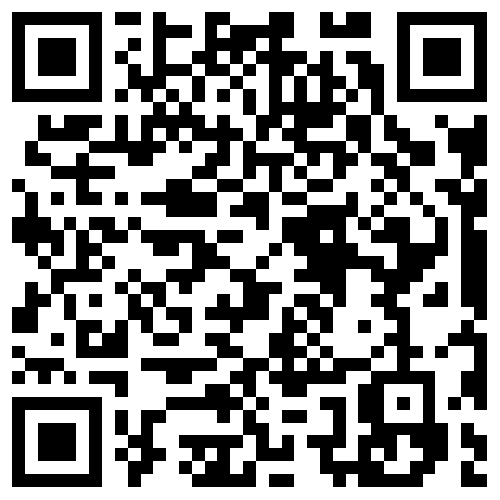 在登录页面输入学员在会员管理与服务平台注册时填写的手机号和验证码，点击“登录”进入“个人中心”；点击页面上方“返回官网”进入培训专题页面；点击“课程视频”即可学习。本次培训不设置首播时间。培训平台开放时间内，学员可随时登录平台参加学习。 三、调查问卷学员学习完成全部课程后，请填写课程效果调查问卷。问卷链接将以短信形式发送至学员手机，请于8月1日前完成问卷并点击提交。学员完成全部学时并提交调查问卷，方可结业。